附件二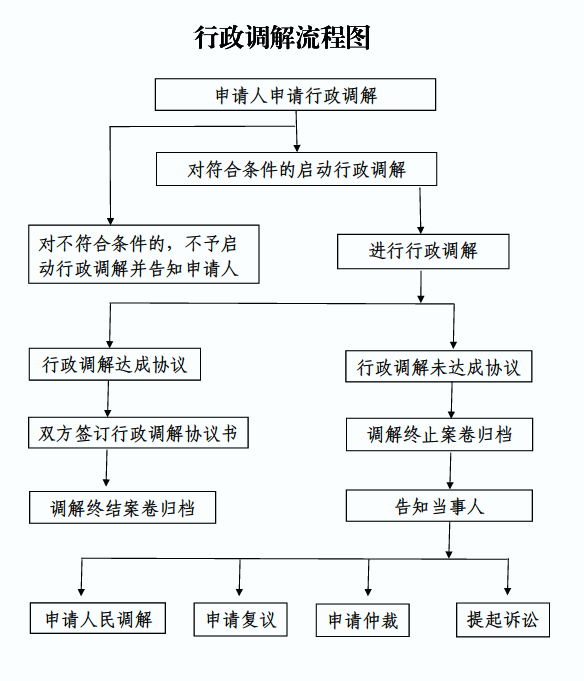 